проект
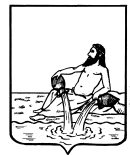 ВЕЛИКОУСТЮГСКАЯ ДУМА                              ВЕЛИКОУСТЮГСКОГО МУНИЦИПАЛЬНОГО ОКРУГАРЕШЕНИЕот __________№  ____г.Великий УстюгО признании утратившими силу некоторых решений Советов городских и сельских поселений Великоустюгского муниципального районаРуководствуясь Законом Вологодской области от 28.04.2022 № 5115-ОЗ «О преобразовании всех поселений, входящих в состав Великоустюгского муниципального района Вологодской области, путем их объединения, наделения вновь образованного  муниципального образования статусом муниципального округа и установлении границ Великоустюгского муниципального округа Вологодской области», решением Великоустюгской Думы от 27.09.2022 № 14 «О вопросах правопреемства органов местного самоуправления», статьями 25 и 28 Устава Великоустюгского муниципального округа Вологодской областиВеликоустюгская Дума решила:1. Признать утратившими силу решения Советов городских и сельских поселений Великоустюгского муниципального округа согласно приложению к настоящему решению.	2. Настоящее решение вступает в силу после официального опубликования.Приложение к решениюВеликоустюгской Думыот         №Перечень решений Советов городских и сельских поселений Великоустюгского муниципального района признанных утратившими силуСовета муниципального образования «Город Великий Устюг»:- от 25.09.2014 № 34 «Об утверждении Положения о бюджетном процессе в муниципальном образовании «Город Великий Устюг» Великоустюгского муниципального района Вологодской области»;- от 03.05.2017 № «О внесении изменений и дополнений в решение Совета МО «Город Великий Устюг» от 25.09.2014 № 34»;- от 28.02.2020 № 02 «О внесении изменений в решение Совета МО «Город Великий Устюг» от 25.09.2014 № 34»;2. Совета городского поселения «Город Великий Устюг»:- от 25.09.2020 № 34 «О внесении изменений в решение Совета МО «Город Великий Устюг» от 25.09.2014 № 34»;- от 21.05.2021 № 15 «О внесении изменений в решение Совета ГП «Город Великий Устюг» от 25.09.2014 № 34»;3. Совета городского поселения Красавино:- от 25.02.2014 № 1 «Об утверждении Положения о бюджетном процессе в городском поселении Красавино»;- от 18.12.2015 № 40 «О внесении изменений в решение Совета городского поселения Красавино от 25.02.2014 № 1 «Об утверждении Положения о бюджетном процессе в городском поселении Красавино»»;- от 25.04.2017 № 15 «О внесении изменений в решение Совета городского поселения Красавино от 25.02.2014 № 1 «Об утверждении Положения о бюджетном процессе в городском поселении Красавино»»;- от 16.05.2022 № 19 «О внесении изменений в решение Совета городского поселения Красавино от 25.02.2014 № 1 «Об утверждении Положения о бюджетном процессе в городском поселении Красавино»»;4. Совета городского поселения Кузино:- от 08.10.2008 № 34 «О внесении изменений и дополнений в решение Совета поселения от 19.12.2007 № 58 «Об утверждении Положения о бюджетном процессе в городском поселении Кузино»;- от 24.12.2013 № 24 «Об утверждении Положения о бюджетном процессе в городском поселении Кузино»;- от 24.12.2015 № 31 «О внесении дополнений в решение Совета городского поселения Кузино от 24.12.2013   № 24 «Об утверждении Положения о бюджетном процессе в городском поселении Кузино»»;- от 28.04.2017 № 12 «О внесении изменений и дополнений в решение Совета городского поселения Кузино от 24.12.2013   № 24 «Об утверждении Положения о бюджетном процессе в городском поселении Кузино»»;- от 27.02.2020 № 5 «О внесении изменений в решение Совета городского поселения Кузино от 24.12.2013      № 11 «Об утверждении Положения о бюджетном процессе в городском поселении Кузино»»;- от 30.09.2021 № 41 «О внесении изменений в положение о бюджетном процессе в городском поселении Кузино»5. Совета сельского поселения Верхневарженское:- от 9 июня 2008 года № 15 «О внесении изменений и дополнений в положение о бюджетном процессе в сельском поселении Верхневарженское, утвержденное решением Совета сельского поселения Верхневарженское от 24.12.2007 № 41»;- от 14.06.2013 № 12 «Об утверждении Положения о бюджетном процессе в сельском поселении Верхневарженское»;- от 29.12.2015 № 30 «О внесении изменений в решение Совета сельского поселения Верхневарженское от 14.06.2013 № 12 «Об утверждении Положения о бюджетном процессе в сельском поселении Верхневарженское»»;- от 16.06.2017 № 9 «О внесении изменений в решение Совета сельского поселения Верхневарженское от 14.06.2013 № 12 «Об утверждении Положения о бюджетном процессе в сельском поселении Верхневарженское»»;- от 29.10.2019 № 11 «О внесении изменений в решение Совета сельского поселения Верхневарженское от 14.06.2013 № 12 «Об утверждении Положения о бюджетном процессе в сельском поселении Верхневарженское»»;- от 05.08.2021 № 31 «О внесении изменений в положение о бюджетном процессе в сельском поселении Верхневарженское»;6. Совета сельского поселения Заречное:- от 25.09.2017 № 12 «Об утверждении Положения о бюджетном процессе в сельском поселении Заречное»;- от 05.04.2019 № 11 «О внесении изменений в решение Совета сельского поселения Заречное от 25.09.2017     № 12 «Об утверждении Положения о бюджетном процессе в сельском поселении Заречное»»;- от 19.11.2021 № 36 «О внесении изменений в положение о бюджетном процессе в сельском поселении Заречное»;7. Совета сельского поселения Красавинское:- от 25.09.2014 г. № 21  «Об утверждении Положения о бюджетном процессе в сельском поселении Красавинское»;- от 26.11.2015 № 38 «О внесении изменений в решение Совета сельского поселения Красавинское                     от 25.09.2014 г. № 21  «Об утверждении Положения о бюджетном процессе в сельском поселении Красавинское»»;- от 12.05.2017 № 08 «О внесении изменений в Положение о бюджетном процессе в сельском поселении Красавинское, утвержденное решением Совета сельского поселения Красавинское от 25.09.2014 г. № 21»;- от 22.12.2020 № 29 «О внесении изменений в решение Совета сельского поселения Красавинское                     от 25.09.2014 г. № 21  «Об утверждении Положения о бюджетном процессе в сельском поселении Красавинское»»;- от 13.07.2022 № 25 «О внесении изменений в положение о бюджетном процессе в сельском поселении Красавинское»;8. Совета сельское поселение Ломоватское:- от 7 сентября 2005 г. № 12 «Об утверждении Положения о бюджетном процессе в сельском поселении Ломоватское»;- от 17.11.2015  № 40 «Об утверждении Положения о бюджетном процессе в сельском поселении Ломоватское»;- от 29.05.2017 № 16 «О внесении изменений и дополнений в решение Совета сельского поселения Ломоватское от 17 ноября 2015 г.  № 40 «Об утверждении Положения о бюджетном процессе в сельском поселении Ломоватское»»;- от 22.04.2019 № 08 «О внесении изменений в решение Совета сельского поселения Ломоватское от 17.11.2015  № 40 «Об утверждении Положения о бюджетном процессе в сельском поселении Ломоватское»»;- от 29.07.2019 № 14 «О внесении изменений в положение о бюджетном процессе в сельском поселении Ломоватское, утвержденное решением Совета сельского поселения Ломоватское от 17.11.2015  № 40»;- от 12.03.2021 № 21 «О внесении изменений в положение о бюджетном процессе в сельском поселении Ломоватское»;9. Совета сельского поселения Марденгское:- от 25.09.2017 № 13 «Об утверждении Положения о бюджетном процессе в сельском поселении Марденгское»;- от 03.09.2021 № 27 «О внесении изменений в  положение о бюджетном процессе в сельском поселении Марденгское»;10. Совета сельского поселения Опокское:- от 17.04.2017 № 5 «Об утверждении Положения о бюджетном процессе в сельском поселении Опокское»;- от 08.04.2019 № 7 «О внесении изменений в решение Совета сельского поселения Опокское от 17.04.2017     № 5 «Об утверждении Положения о бюджетном процессе в сельском поселении Опокское»»;11. Совета сельского поселения Орловское:- от 25.08.2014 № 15 «Об утверждении Положения о бюджетном процессе в сельском поселении Орловское»;- от 24.05.2017 № 08 «О внесении изменений и дополнений в решение Совета сельского поселения Орловское от 25.08.2014 № 15 «Об утверждении Положения о бюджетном процессе в сельском поселении Орловское»»;- от 20.12.2019 № 32 «О внесении изменений в решение Совета сельского поселения Орловское от 25.08.2014 № 15 «Об утверждении Положения о бюджетном процессе в сельском поселении Орловское»»;- от 28.07.2021 № 25 «О внесении изменений в положение о бюджетном процессе в сельском поселении Орловское»;12. Совета сельского поселения Самотовинское:- от 30.05.2014 № 35 «Об утверждении Положения о бюджетном процессе в сельском поселении Самотовинское»;- от 30.03.2017 № 1 «О внесении изменений и дополнений в решение Совета сельского поселения Самотовинское от 30.05.2014 № 35 «Об утверждении Положения о бюджетном процессе в сельском поселении Самотовинское»»;- от 16.04.2021 № 11 «О внесении изменений  в решение Совета сельского поселения Самотовинское от 30.05.2014 № 35 (в редакции от 30.03.2017) «Об утверждении Положения о бюджетном процессе в сельском поселении Самотовинское»»;13. Совета сельского поселения Теплогорское:- от 28.03.2014 № 3 «Об утверждении Положения о бюджетном процессе в сельском поселении Теплогорское»;- от 24.03.2017 № 4 «О внесении изменений в решение Совета сельского поселения Теплогорское                     от 28.03.2014 № 3 «Об утверждении Положения о бюджетном процессе в сельском поселении Теплогорское»»;- от 14.06.2019 № 10 «О внесении изменений в решение Совета сельского поселения Теплогорское                     от 28.03.2014 № 3 «Об утверждении Положения о бюджетном процессе в сельском поселении Теплогорское»»;- от 09.07.2021 № 20 «О внесении изменений в положение о бюджетном процессе в сельском поселении Теплогорское»;14. Совета сельского поселения Трегубовское:- от 11.06.2014 № 08 «Об утверждении Положения о бюджетном процессе в сельском поселении Трегубовское»;- от 30.09.2015 № 16 «Об утверждении Положения о бюджетном процессе в сельском поселении Трегубовское»;- от 15.07.2021 № 24 «О внесении изменений в положение о бюджетном процессе в сельском поселении Трегубовское»;- от 27.07.2022 № 22 «О внесении изменений в решение Совета сельского поселения Трегубовское от 30.09.2015 № 15 «Об утверждении Положения о бюджетном процессе в сельском поселении Трегубовское»»;15. Совета сельского поселения Усть-Алексеевское:-  от 29.04.2014 № 18 «Об утверждении Положения о бюджетном процессе в сельском поселении Усть-Алексеевское»;- от 27.04.2017 № 10 «О внесении изменений и дополнений в решение Совета сельского поселения Усть-Алексеевское от 29.04.2014 № 18 «Об утверждении Положения о бюджетном процессе в сельском поселении Усть-Алексеевское»»;- от 22.09.2017 № 16 «Об утверждении Положения о бюджетном процессе в сельском поселении Усть-Алексеевское»;- от 10.06.2019 № 20 «О внесении изменений в решение Совета сельского поселения Усть-Алексеевское от 22.09.2017 № 16 «Об утверждении Положения о бюджетном процессе в сельском поселении Усть-Алексеевское»»;- от 17.03.2021 № 18 «О внесении изменений в положение о бюджетном процессе в сельском поселении Усть-Алексеевское»;- от 14.07.2022 № 24 «О внесении изменений в положение о бюджетном процессе в сельском поселении Усть-Алексеевское»;16. Совета сельского поселения Юдинское от 15.10.2021 № 21 «Об утверждении Положения о бюджетном процессе в сельском поселении Юдинское».Пояснительная записка к проекту решения Великоустюгской Думы «О признании утратившими силунекоторых решений советов городских и сельских поселений Великоустюгского муниципального района»         Проект решения разработан в соответствии с Законом Вологодской области от 28.04.2022 № 5115-ОЗ «О преобразовании всех поселений, входящих в состав Великоустюгского муниципального района Вологодской области, путем их объединения, наделения вновь образованного  муниципального образования статусом муниципального округа и установлении границ Великоустюгского муниципального округа Вологодской области», в целях удовлетворения протестов Великоустюгской межрайонной прокуратуры:-  от 25.04.2023 № 07-01-2023 на решение Совета сельского поселения Заречное «Об утверждении Положения о бюджетном процессе в сельском поселении Заречное» № 36 от 19.11.2021;- от 25.04.2023 № 07-01-2023 на решение Совета сельского поселения Самотовинское «Об утверждении Положения о бюджетном процессе в сельском поселении Самотовинское» № 35 от 30.05.2014 (в редакции от 16.04.2021);- от 25.04.2023 № 07-01-2023 на решение Совета сельского поселения Трегубовское «Об утверждении Положения о бюджетном процессе в сельском поселении Трегубовское» № 15 от 30.09.2015 (в редакции от 27.07.2022);- от 25.04.2023 № 07-01-2023 на решение Совета сельского поселения Юдинское «Об утверждении Положения о бюджетном процессе в сельском поселении Юдинское» № 21 от 15.10.2021.Проектом решения предлагается признать утратившими силу решения советов городских и сельских поселений Великоустюгского муниципального района, утверждавшие положения о бюджетных процессах в городских и сельских поселениях района, а также о внесении изменений и дополнений в указанные решения.Председатель Великоустюгской Думы__________________С.А. КапустинГлава Великоустюгского муниципального округа ________________     А.В. Кузьмин